Thursday 28 NovemberInformation Evening for Year 10 Parents Thursday 5 December (6.00-6.30pm)Dear Parent / CarerWe are pleased to welcome you into school on Thursday 5 December for an information evening.  Refreshments will be available from 5.45pm.The evening will comprise:Target Setting and ReportingMr McGuinness (Acting Assistant Headteacher – Data and Curriculum) will provide an overview of our target setting and reporting processes.Monitoring ProgressMrs Ritchie (Deputy Headteacher – Teaching and Learning) will give an overview of our use of a variety of assessment methods to measure progress and to ensure that our pupils remain on track to achieve their best possible outcomes.Careers InformationMrs Lewis-Dale (Assistant Headteacher and Head of Sixth Form) will share information about our careers programme at KS4, including individual careers interviews for each pupil. We do hope that you are able to join us on the evening.Kind regards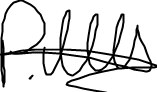 Mr P MitchellHead of School